Консультация для родителейна тему: «Учимся, играя».  Подготовила учитель-логопед Полушко Зинаида Михайловна.Игра – один из важнейших приёмов в работе с детьми дошкольного возраста. Игровой метод обучения способствует созданию заинтересованной и непринуждённой обстановки, установлению психологически адекватной возрасту ситуации общения. В игровой деятельности раскрывается индивидуальность ребёнка, формируются чувства коллективизма и взаимопонимания, развиваются творческие способности детей.В своей работе я использую игры на всех этапах.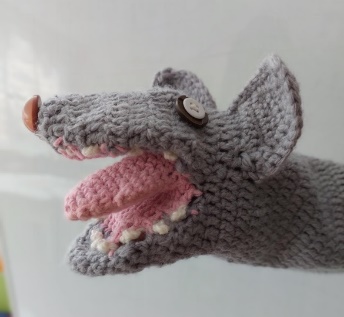 На подготовительном этапе мы разучиваем «Сказки весёлого язычка», в этом детям помогает перчаточная крыска – Лариска. На этапе автоматизации поставленного звука  и слога «шагаем»  пальчиками по игровой дорожке с Куколкой Соней.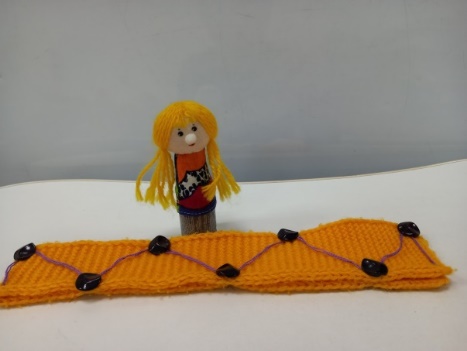  СА-СА-СА - Саня сумочку несла.СО-СО-СО - Соня видит патиссон. СУ-СУ-СУ - В сумке патиссон несу.С улиткой Шуней призносим правильно звук и слоги и чистоговорки со звуком Ш.Ша-ша-ша –наша Шуня хороша.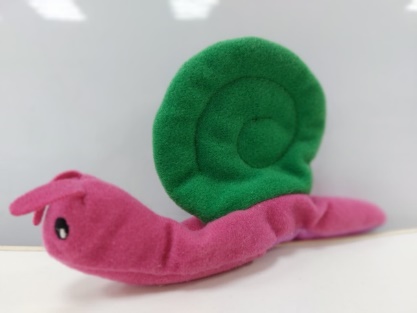 Шу-шу-шу –Шуня кушает лапшу. Ше-ше-ше – любит Шуня малышей.Ши-ши-ши –любят Шуню малыши.Ввести в свободную речь ,поставленные звуки помогает сказка.Рассказывая сказки  с использованием сказок-матрёшек,театра игрушки, кукольного театра, пальчикового театра и др. детей переполняют положительные эмоции .Таким образом  с большим удовольствием в игре решаются все логопедические задачи  по развитию речи ребёнка.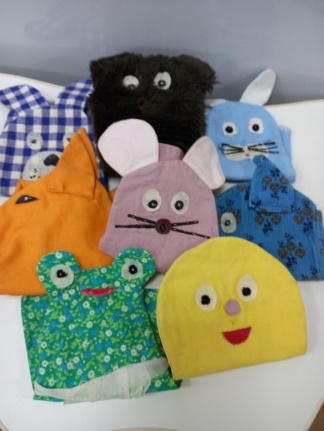 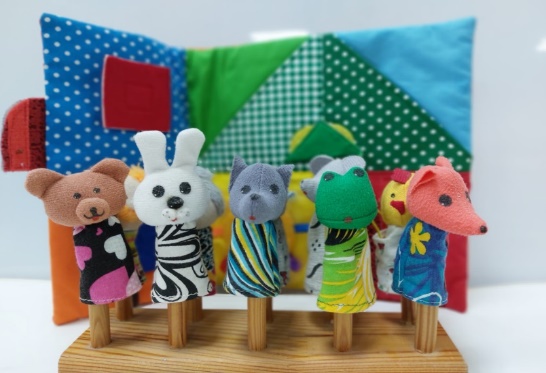 